МБОУ СОШ №3                                                                                                                           Автор составитель:Гамзаева С.Ф.Заместитель директора по УВР в начальных классахМБОУ СОШ№ 32013                                           Пояснительная записка.Как сделать изучение русского языка интересным, занимательным и любимым занятием для младшего школьника?Одним из эффективных средств, способных вызвать интерес к занятиям по русскому языку, является проведение предметной Недели. Работа, проводимая с младшими школьниками во время Недели русского языка, направлена на расширение кругозора учащихся, развитие их лингвистических способностей, воспитание любви и уважения к русскому языку.После проведения предметной недели у многих учащихся меняется отношение к учёбе, появляется заинтересованность в познании нового, усиливается интерес к процессу обучения. Эта форма работы даёт большой эмоциональный заряд, улучшает успеваемость по предмету, способствует формированию положительной мотивации учебной деятельности.  Ежедневно проводились различные мероприятия с целью повышения интереса учеников к изучению русского языка, формирования познавательной активности, кругозора, развития творческого потенциала.  Принцип проведения предметной недели -  каждый ребенок является активным участником всех событий недели. Предметная декада в начальной школе – это праздник длиною в пять учебных дней. Активное участие приняли  все учителя начальных классов и их воспитанники. Программа проведения предметной недели отразила различные формы и методы учебной деятельности. Удачно сочетались коллективные и индивидуальные формы работ с опорой на дифференциацию. Для активизации мыслительной деятельности учащихся использовались оригинальные наглядные пособия, проведены игры, конкурсы, викторины, занятия с применением ИКТ. Все мероприятия были проведены по плану.Неделя открылась торжественной линейкой. Был дан старт всем мероприятиям. Каждый класс получил маршрутный лист. В этот же день во прошло внеклассное мероприятие в нчальной школе посвященный 100-летию С.В.Михалкова.Проведены были различные конкурсы,викторины по произведениям С.Михалкова,ученики 1,2,3,4 классовисценировки к сказкам С.Михалкова.В четвертый день во всех классах прошла викторина по литературному чтению посвященный творчеству С.Михалкова.Провели викторину ученики 3класса. Пятый день – день сюрпризов. В торжественной обстановке каждому классу были вручены грамоты за активное участие. Награждены победители конкурсов, активные участники игр и соревнованийЛинейка«Открытие Недели русского языка в начальной школе».Выходят ведущие.Ведущий 1. Здравствуйте, дорогие ребята!
С праздником вас всех!Ведущий 2. С каким праздником?Ведущий 1. Как с каким? Сегодня необычный день! Сегодня мы отправляемся в увлекательное, хоть и трудное, путешествие - путешествие в Страну Русского Языка и Литературы.Ведущий 2. А  что это за страна такая?Ведущий 1. Этой страны вы не найдёте ни на одном глобусе или карте. Эту страну предстоит открыть вам, ребята, с помощью учителей. Русский язык необычайно красив и богат.Ведущий 2. Он считается одним из самых выразительных языков мира.Ведущий 1. Замечательный русский учёный Ломоносов считал, что в русском языке заключены вместе достоинства, лучшие отличительные качества многих языков мира.Ведущий 2. Он находил в нём «великолепие испанского, живость французского, крепость немецкого, нежность итальянского, богатство и краткость греческого и латинского языков».Ведущий 1. Именно на русском языке говорили и писали свои великие творения Толстой и Пушкин, Чехов и Михалков.читают стихотворения о русском языке. Ведущий 1.Язык наш прекрасный – богатый и звучный.То мощный и страстный, то нежно-певучий.В нём есть и усмешка, и меткость и ласка.Написаны им и рассказы, и сказки –Страницы волшебных чарующих книг!Люби и храни наш великий язык!Ведущий 2. Воздушно лёгок, сочен, вкусен, Суров и нежен, многолик, Во всех мелодиях искусенНаш удивительный язык. Ведущий 2. Путешествие наше будет длиться целую неделю.Ведущий 1. Всю эту неделю вас, ребята, ждут интересные конкурсы  и викторины, занимательные игры и приключения.
Ведущий 2. В ознаменование этого торжественного дня по школе издан указ, который сейчас мы и огласим.Предметная неделя по русскому языку и литературе посвящается творчеству известного детского писателя Сергея Владимировича Михалкова.          Вместе. Слушайте все!Ведущие достают свитки и читают.Ведущий 1. Пункт первый .Сегодня, на третьем уроке,приглашаютсяученики первых и вторых классов на мероприятие посвященное 100-летию Сергея Владимировича Михалкова в 213 кабинет.На четвертом уроке приглашаются ученики третьего и четвертого класса. Ведущий 2. Пункт второй. Каждый ученик может принять участие во всех проводимых конкурсах. Вам, ребята, предстоит попробовать свои силы в самых разных областях: сочинять стихи, писать сочинения, фантазировать, рисовать, загадывать и разгадывать свои и уже существующие задачи и загадки.
          Ведущий 1. Пункт третий. Каждый день подводить итог проделанной работы и оценивать знания школьников, выбирать самых находчивых и любознательных.Ведущий 2. Пункт четвёртый. В конце недели провести итог, на котором дипломами и грамотами наградить лучших из лучших.Ведущий 1. К исполнению Указа приступить немедленно!Ведущий 2. Народная мудрость гласит: «Не стыдно не знать, стыдно не учиться». А русский язык следует изучать всю жизнь.Ведущий 1. И каждый раз вы будете делать удивительные открытия!
 В добрый путь, дорогие друзья, в Страну Русского языка и Литератры.Пусть ваше путешествие будет полезным и увлекательным!Объявляю предметную неделю открытой!А сейчас поем Гимн Российской Федерации.
Дети в сопровождении учителей расходятся по классам.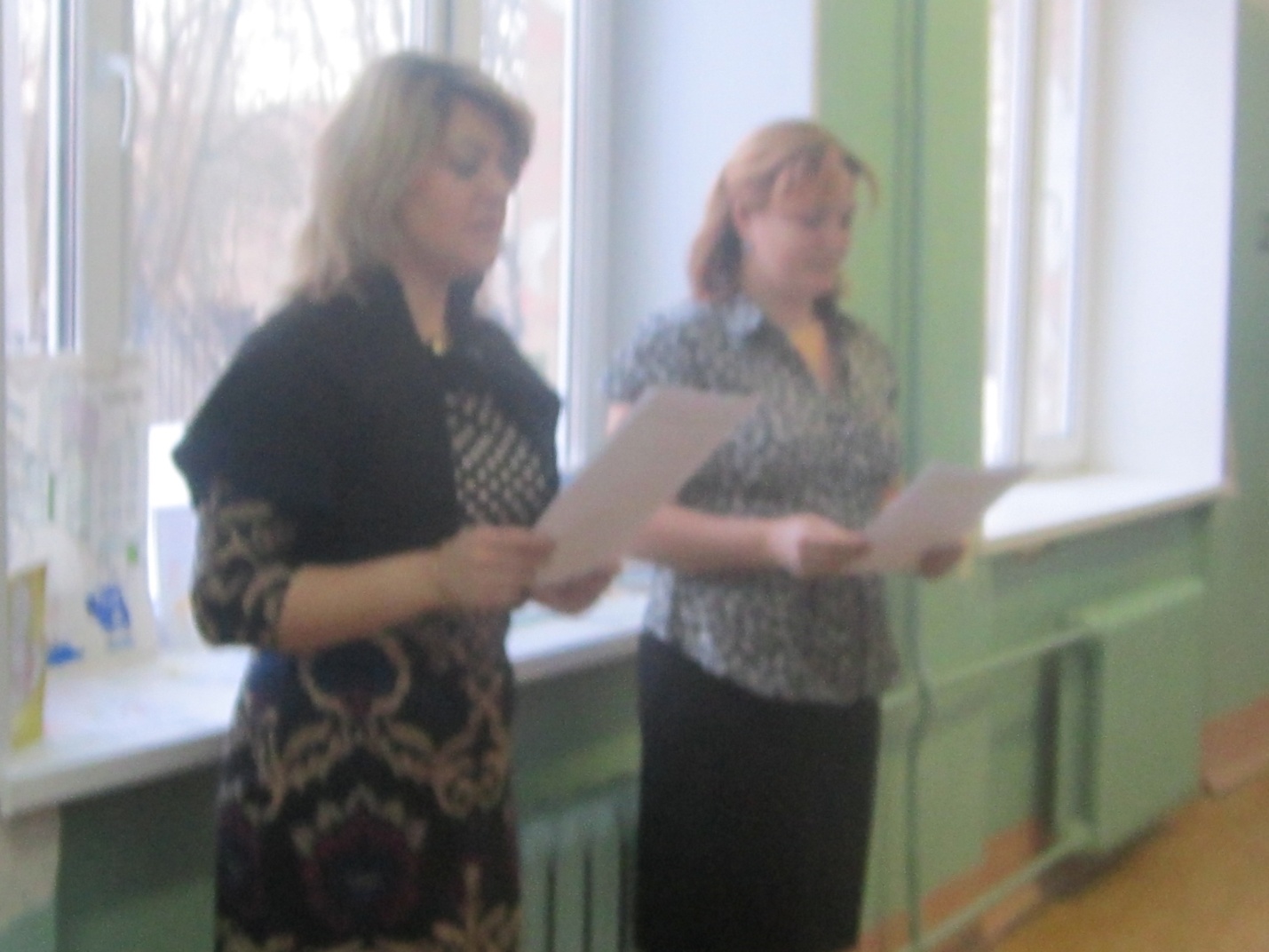 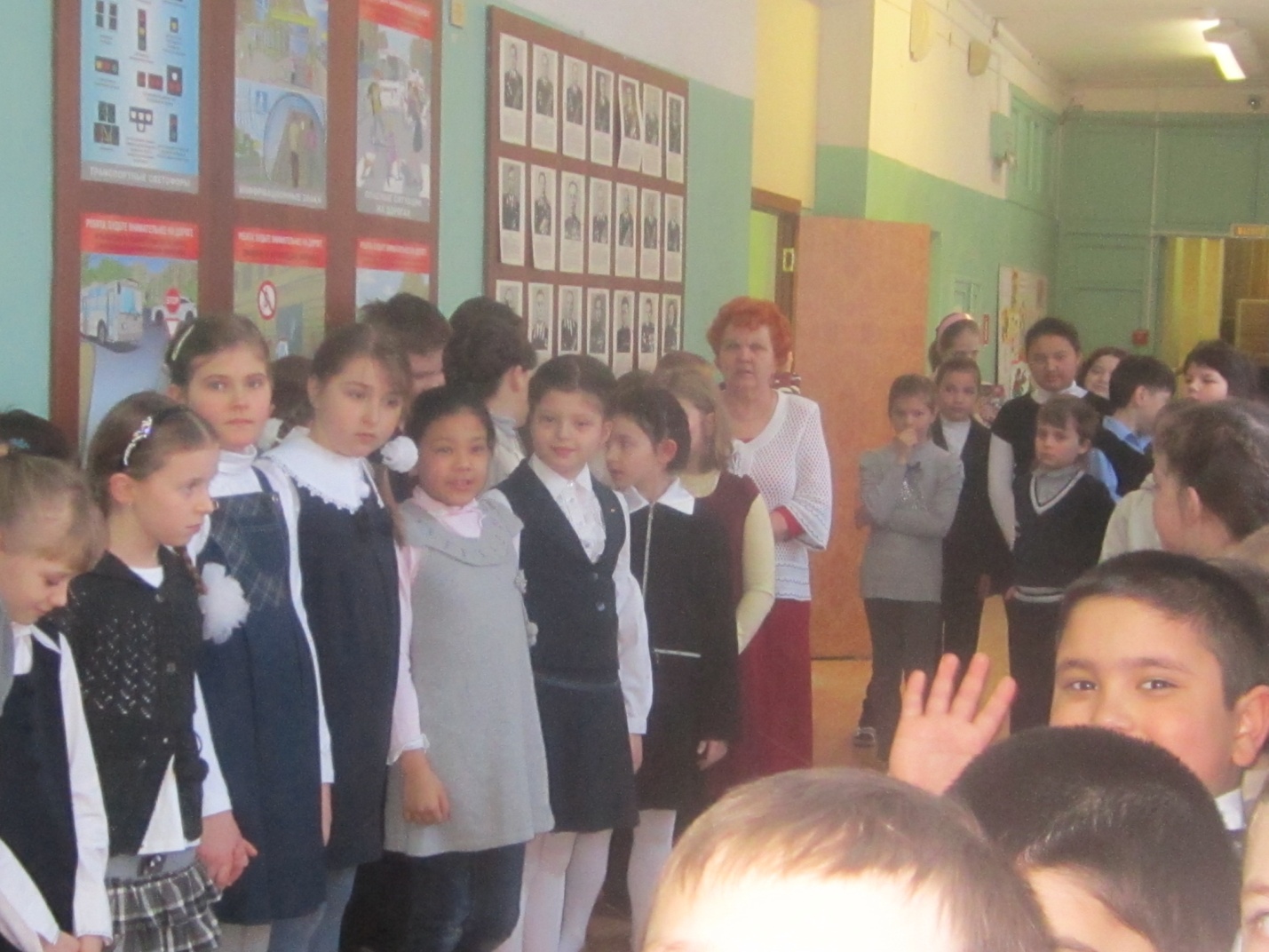 1-деньМероприятие посвященный 100-летию С.В.Михалкова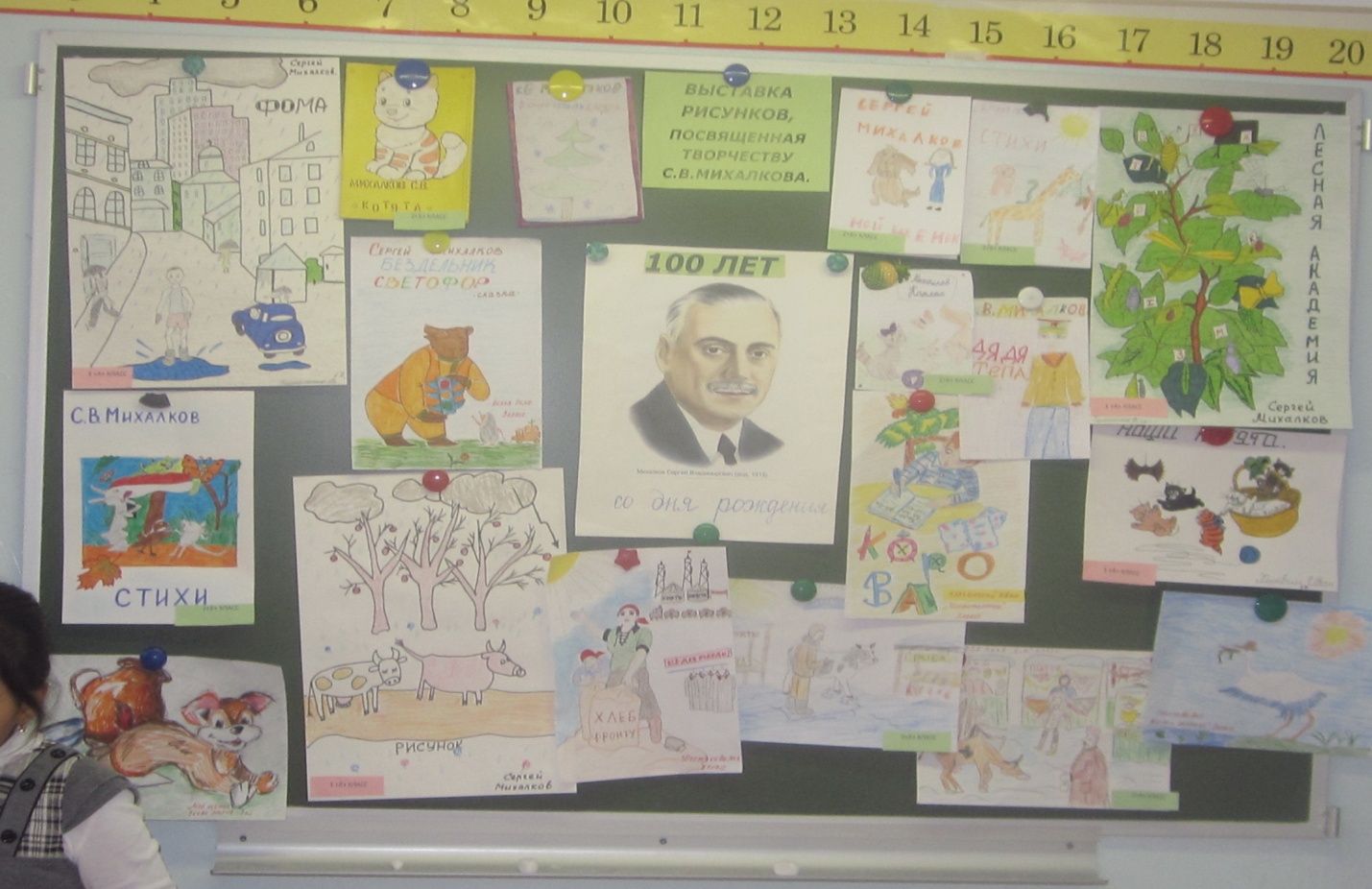 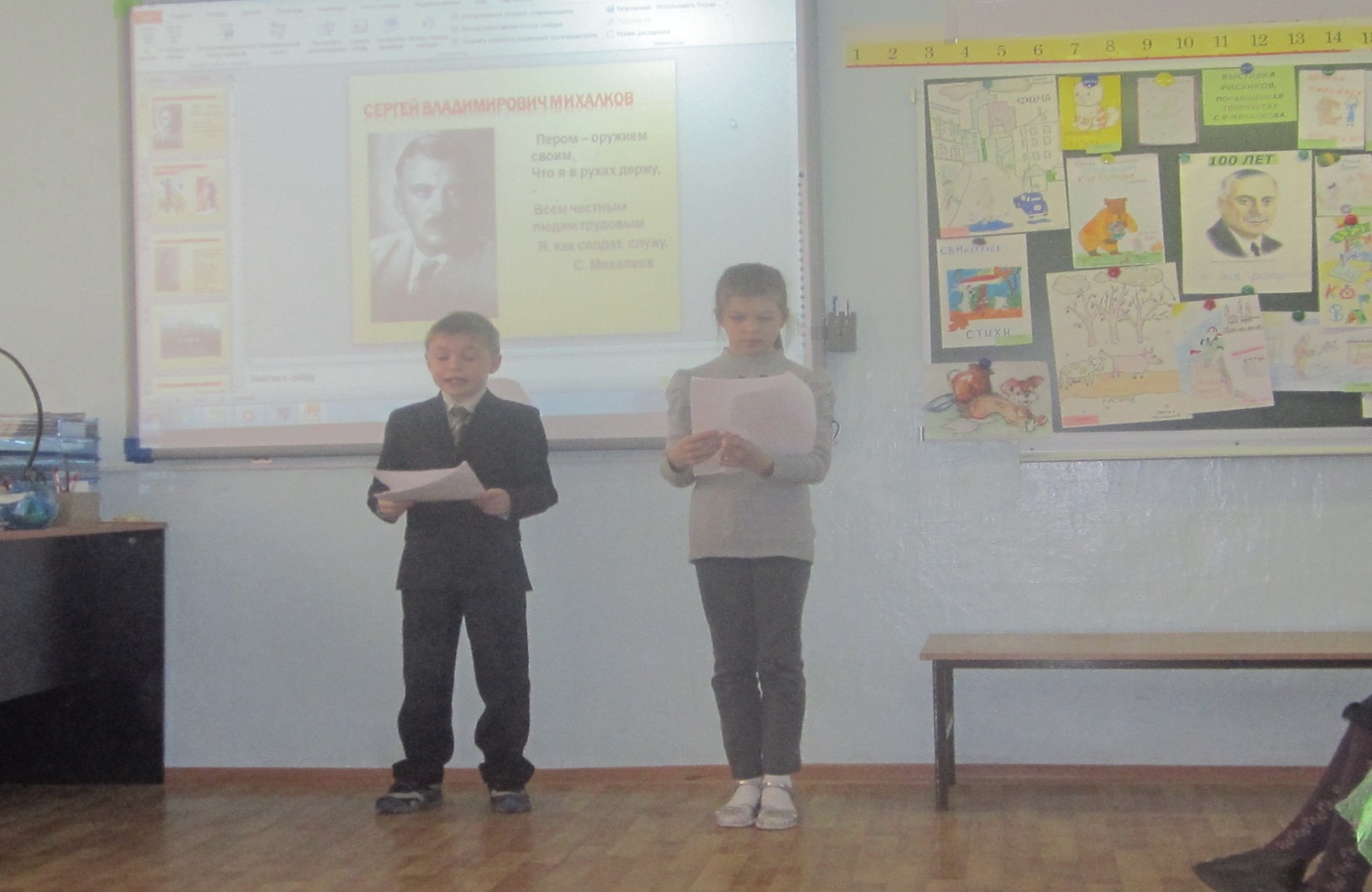 2-й день конкурс «Короли почерка».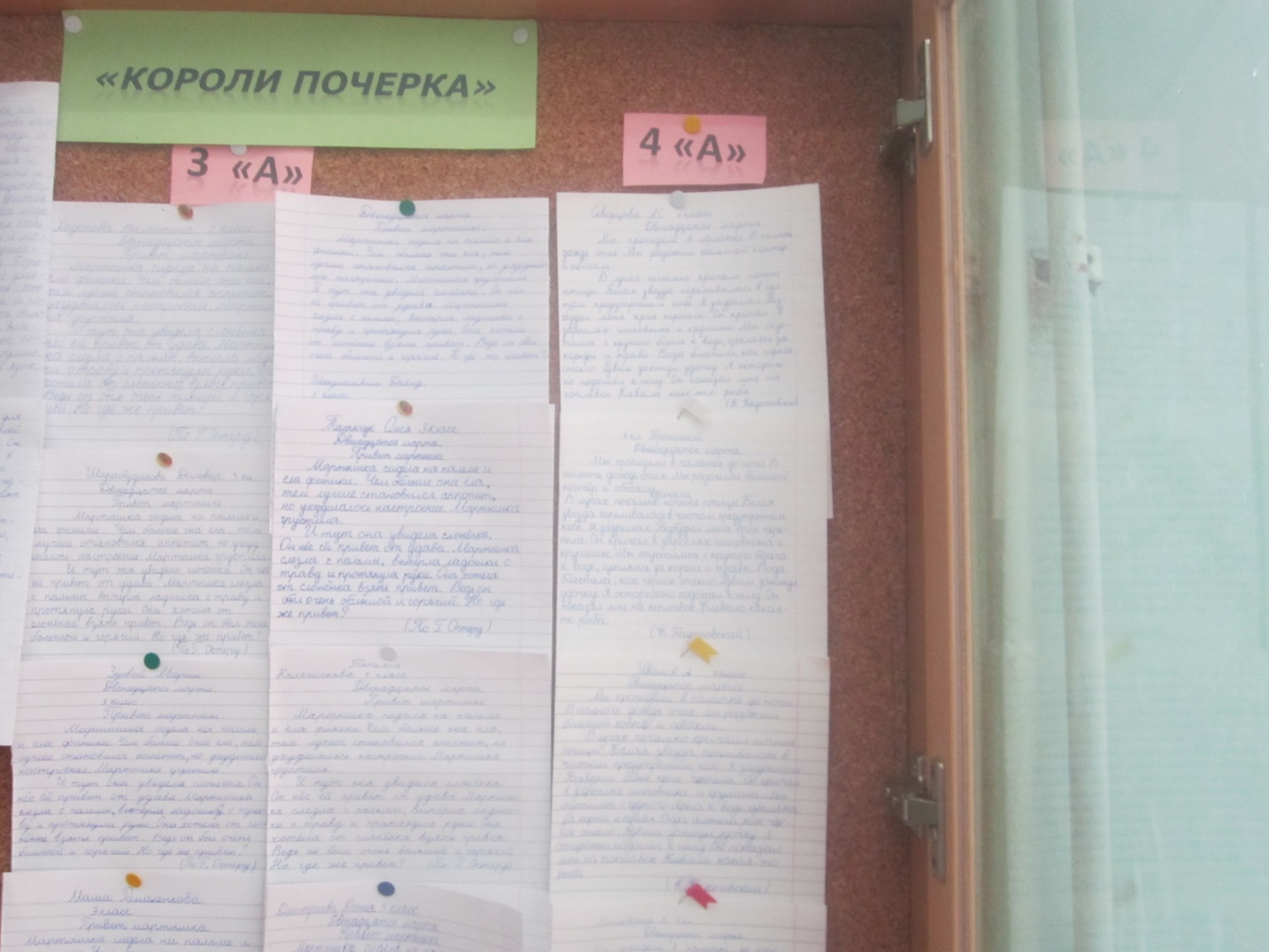 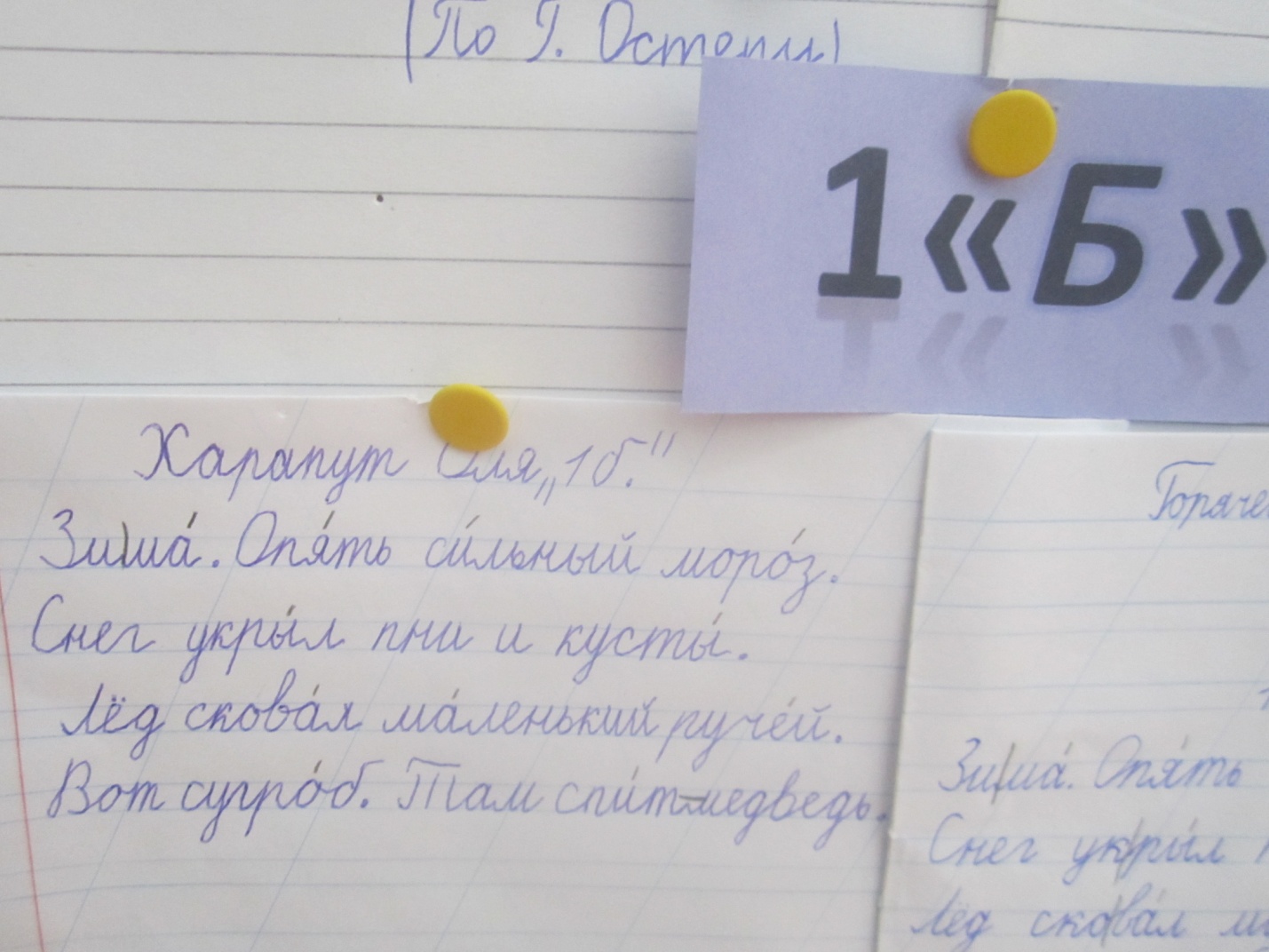 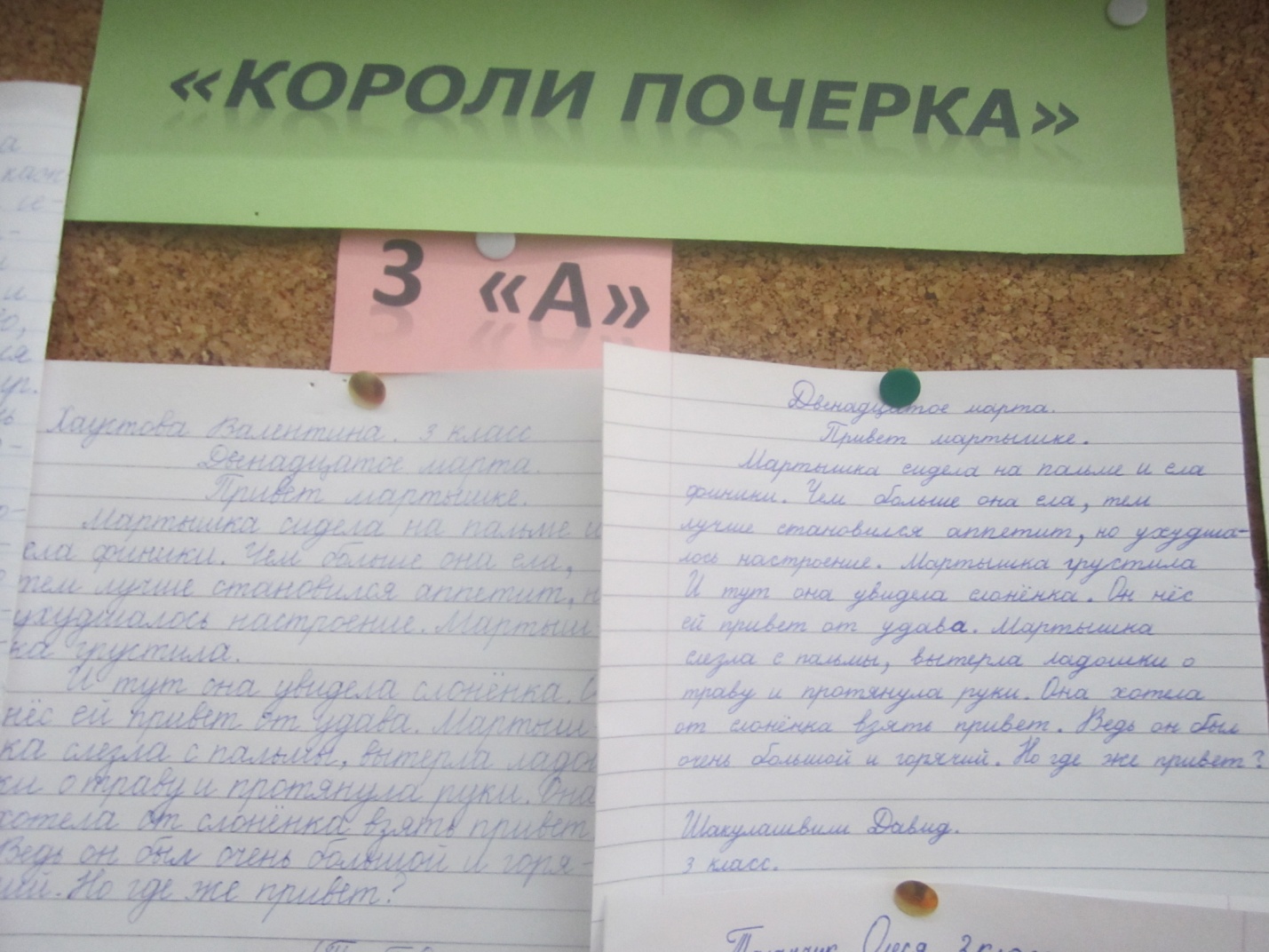 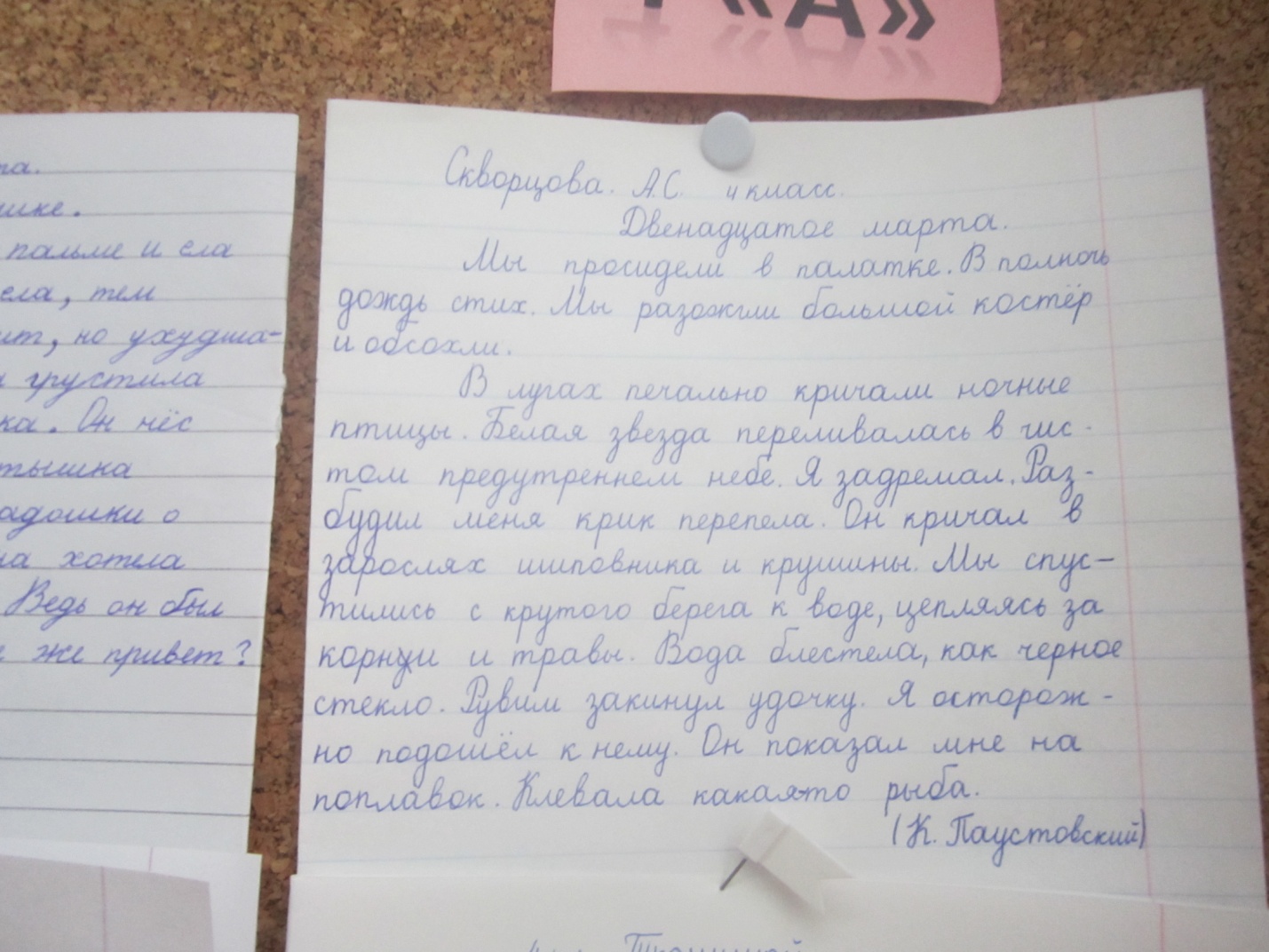 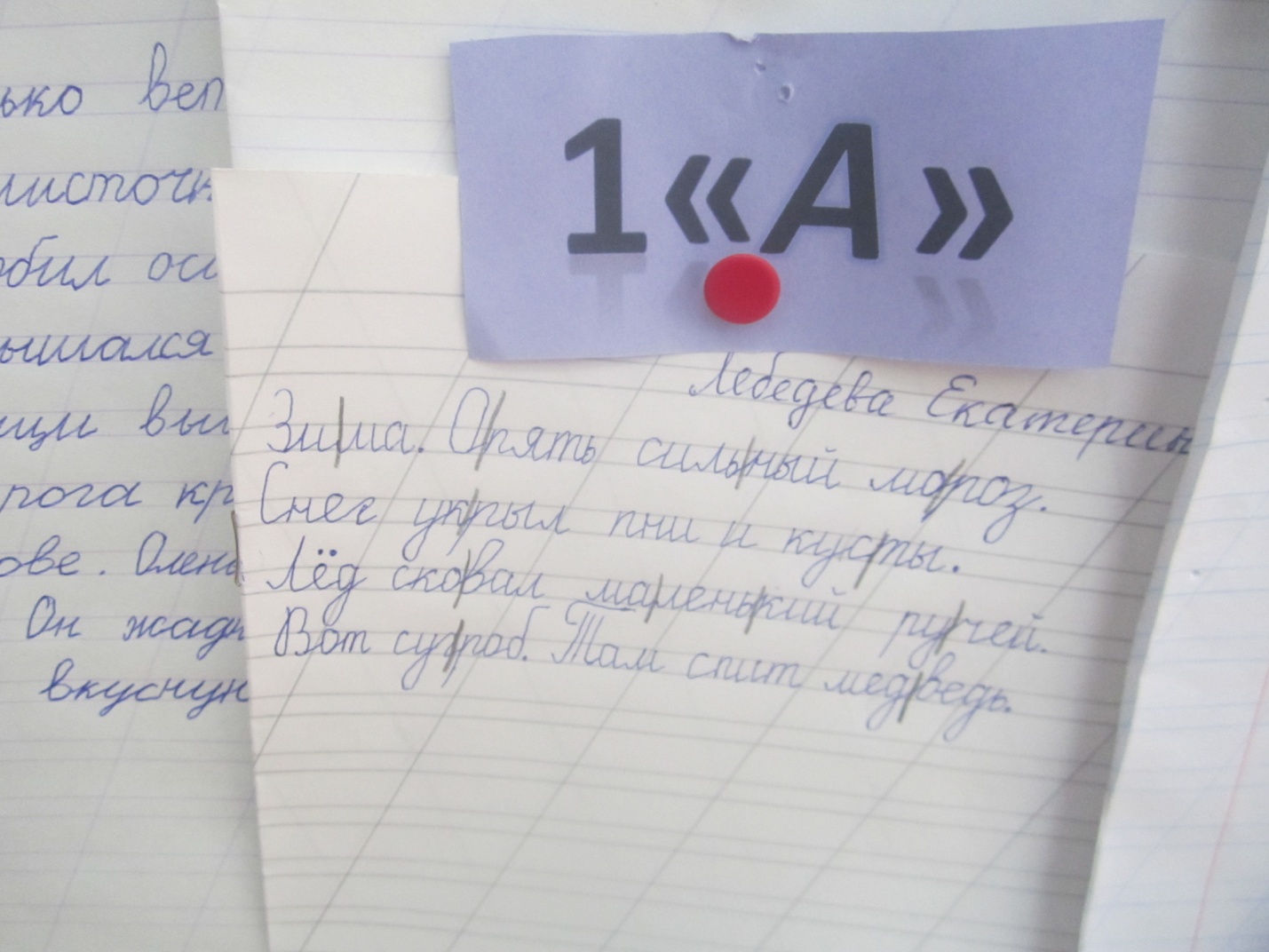 3-й день конкурс сочинений на тему «Зачем я изучаю русский язык».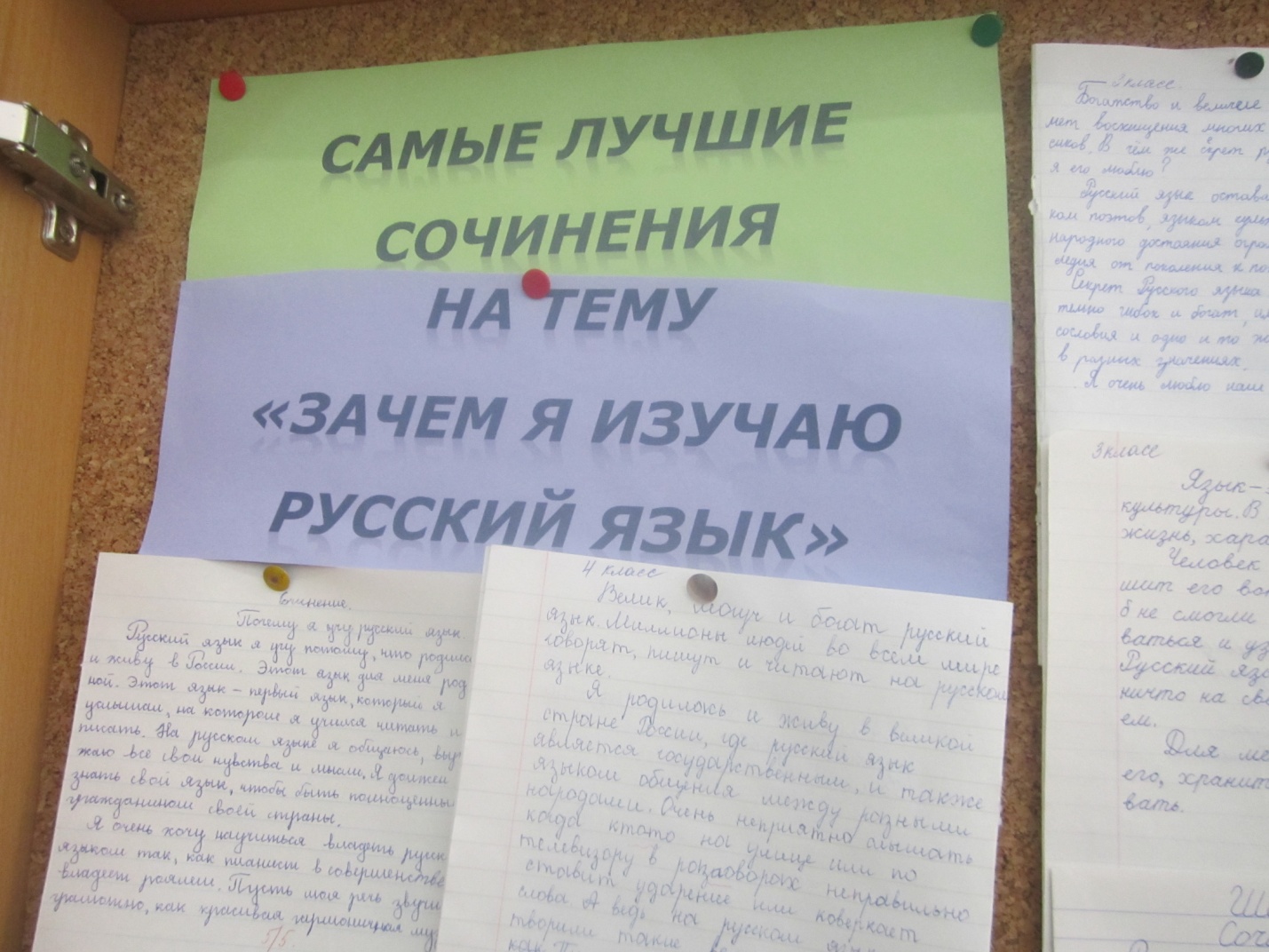 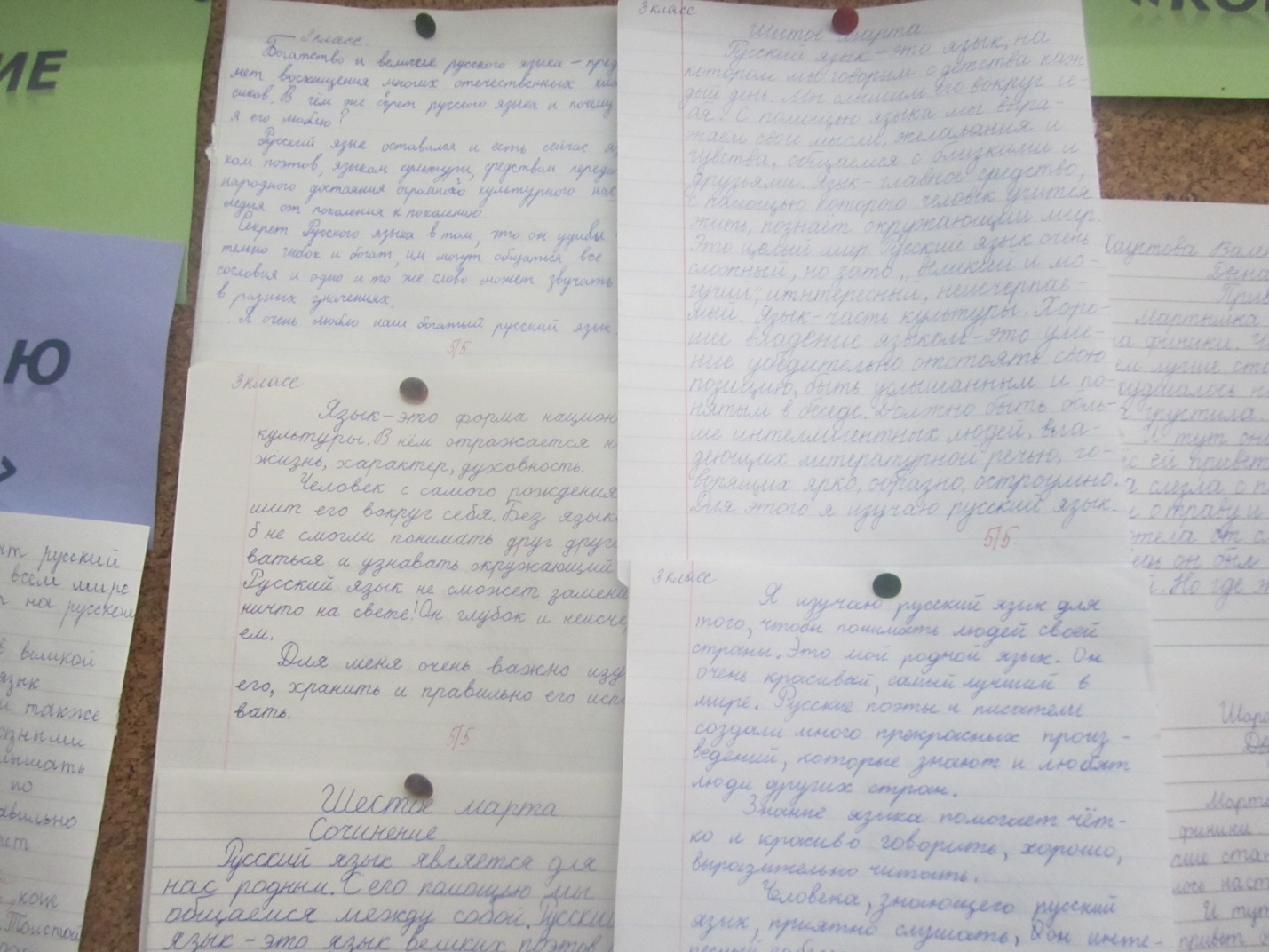 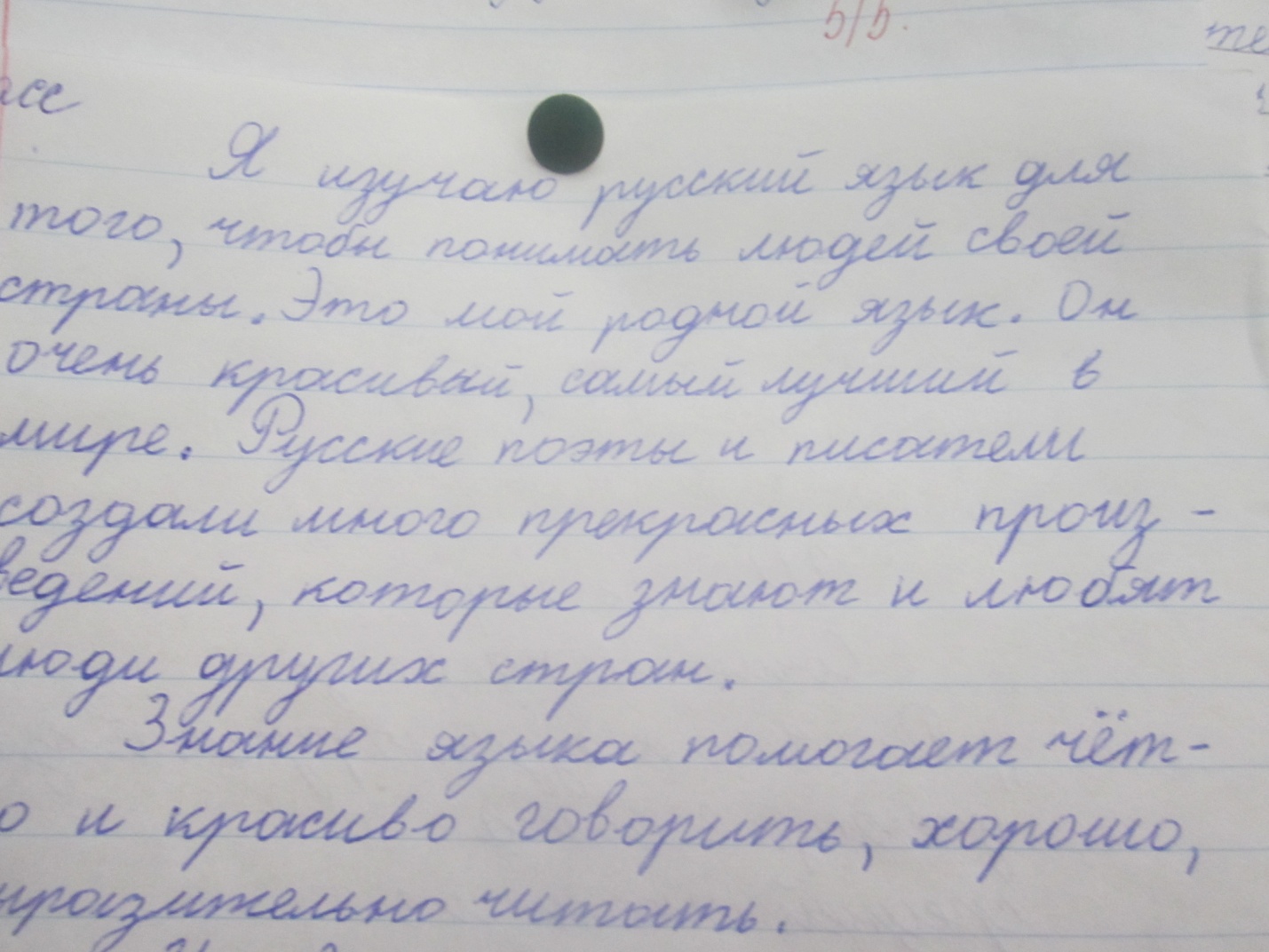 В четвертый день во всех классах прошла викторина по литературному чтению посвященный творчеству С.Михалкова.Провели викторину ученики 3класса. Пятый день – день сюрпризов. В торжественной обстановке каждому классу были вручены грамоты за активное участие. Награждены победители конкурсов, активные участники игр и соревнований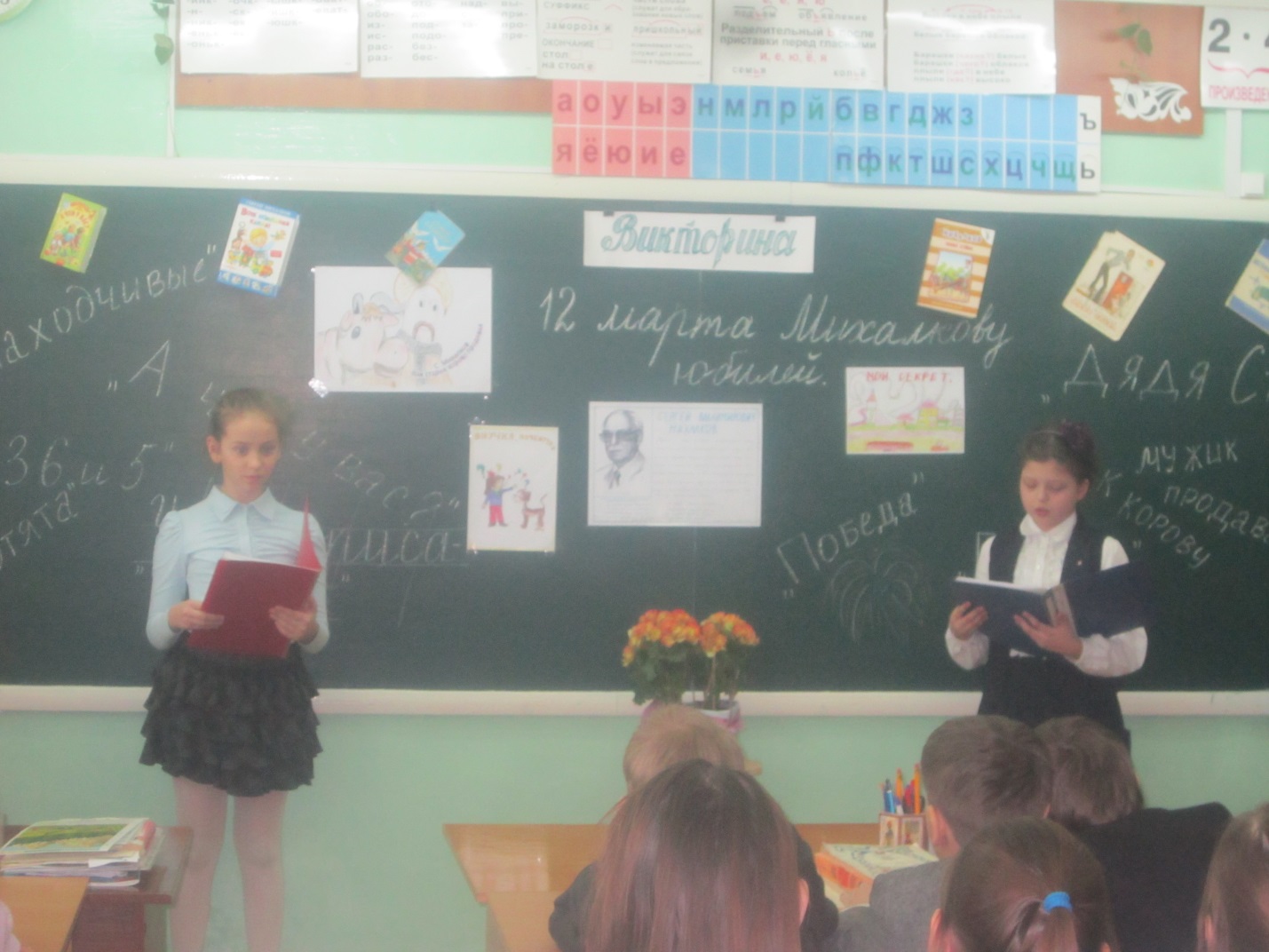 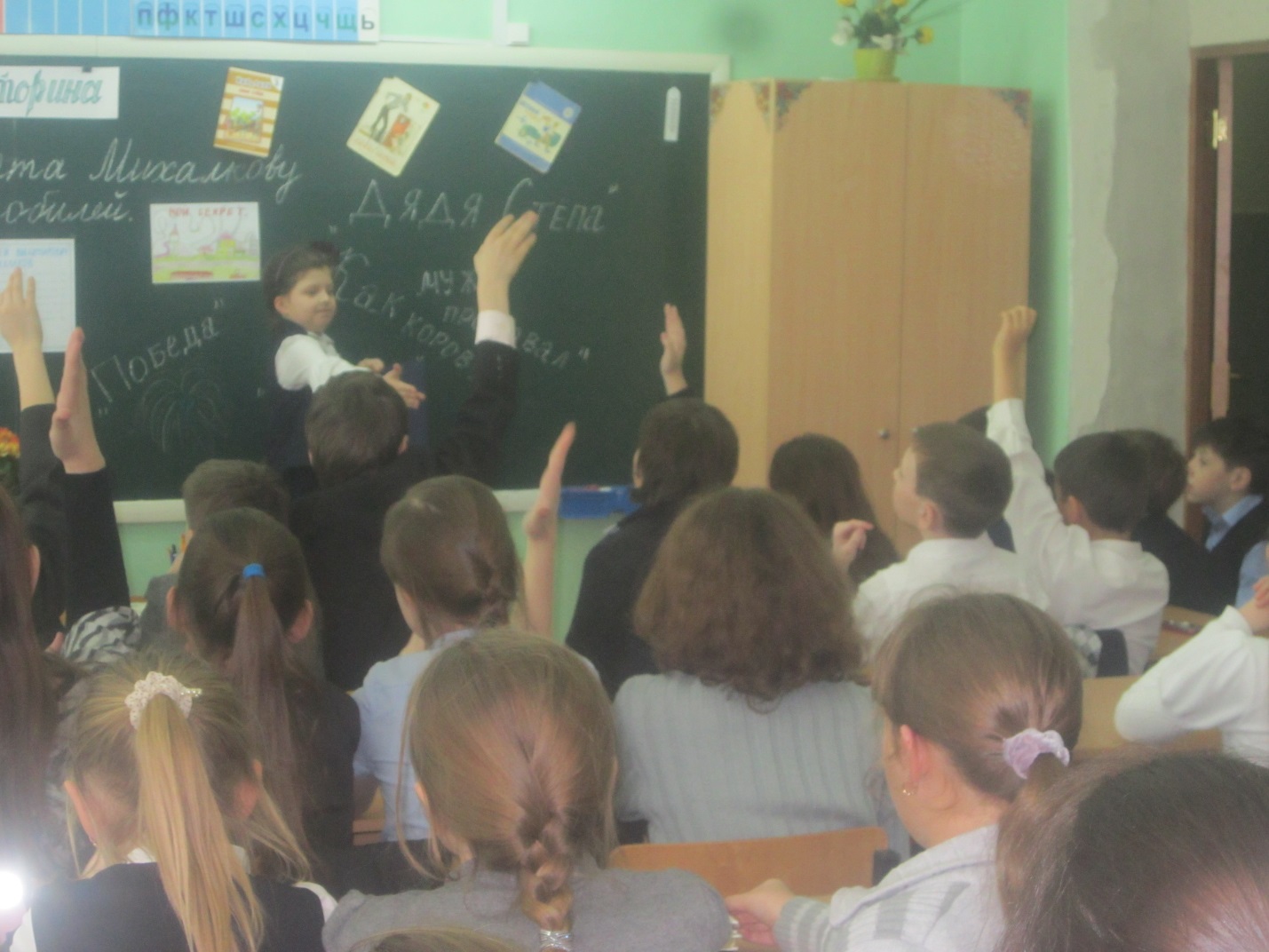 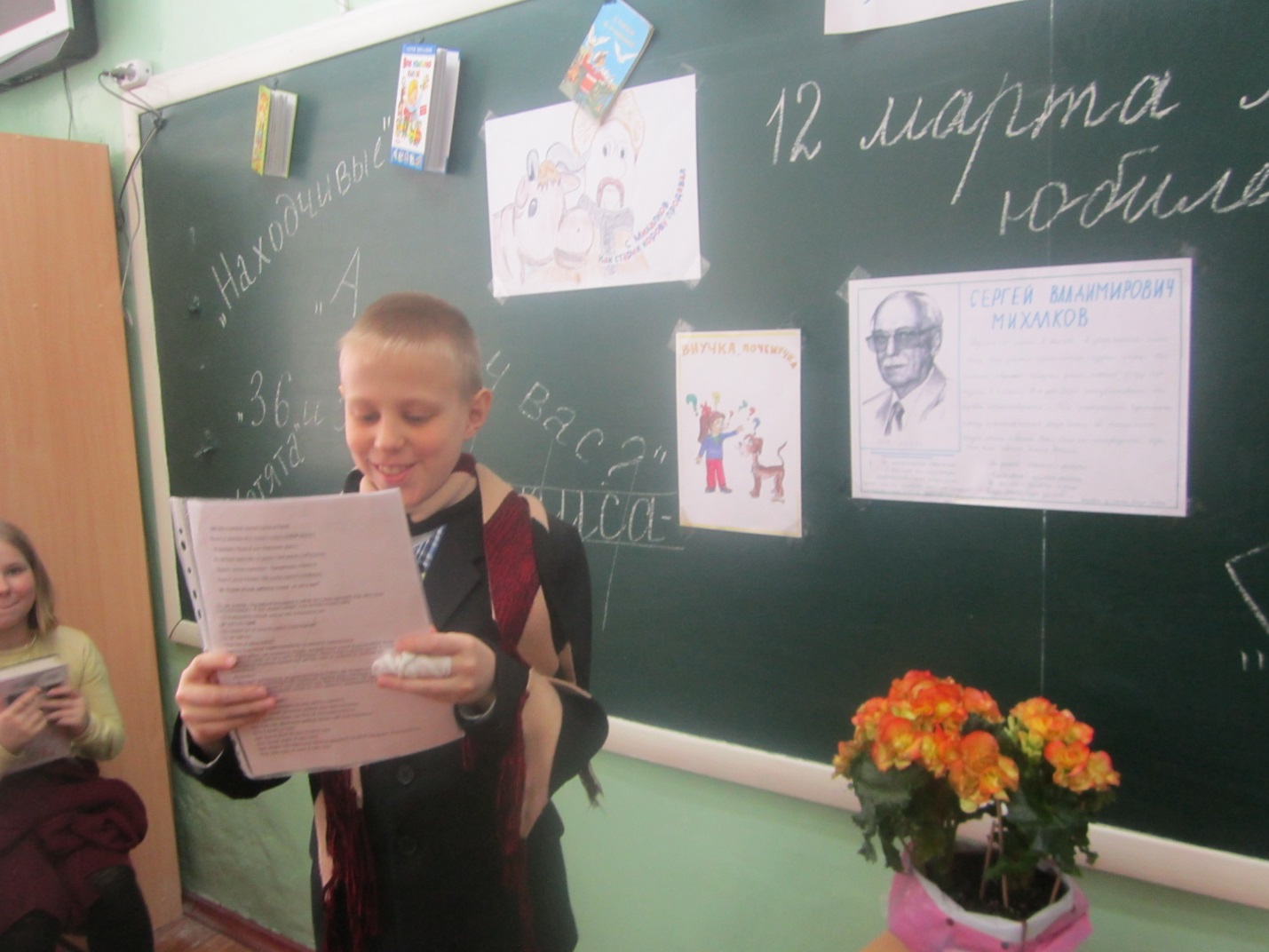 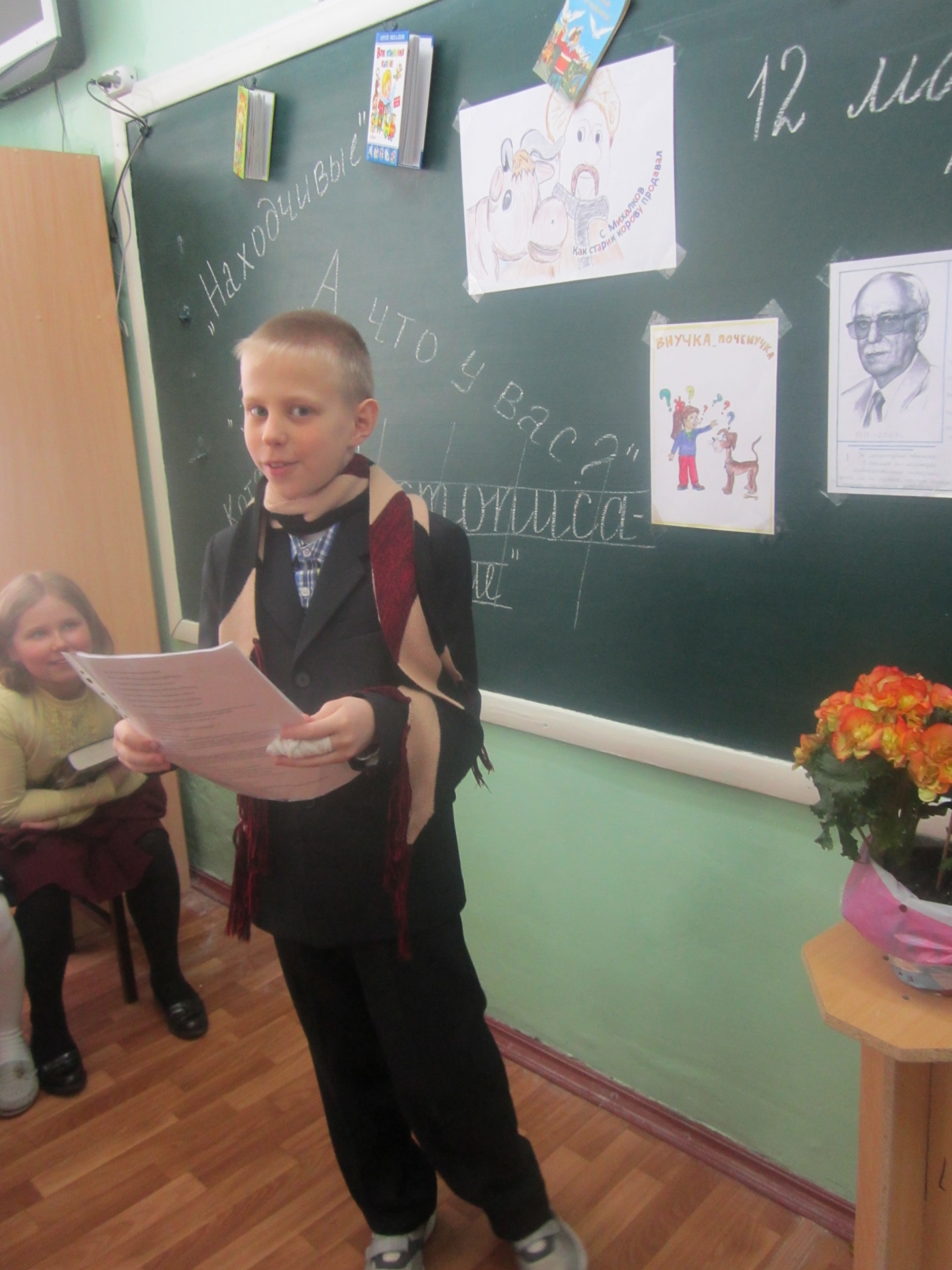 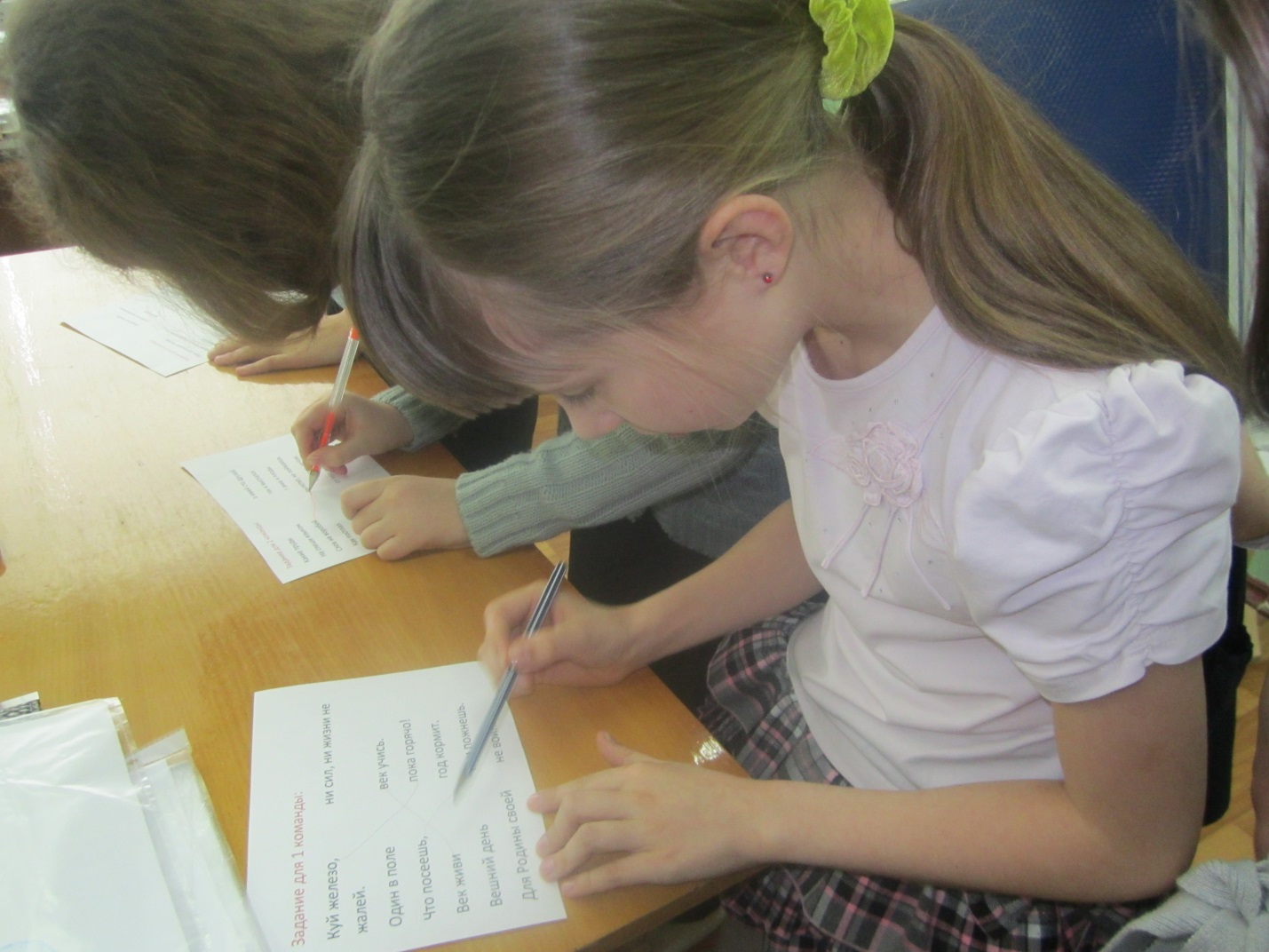 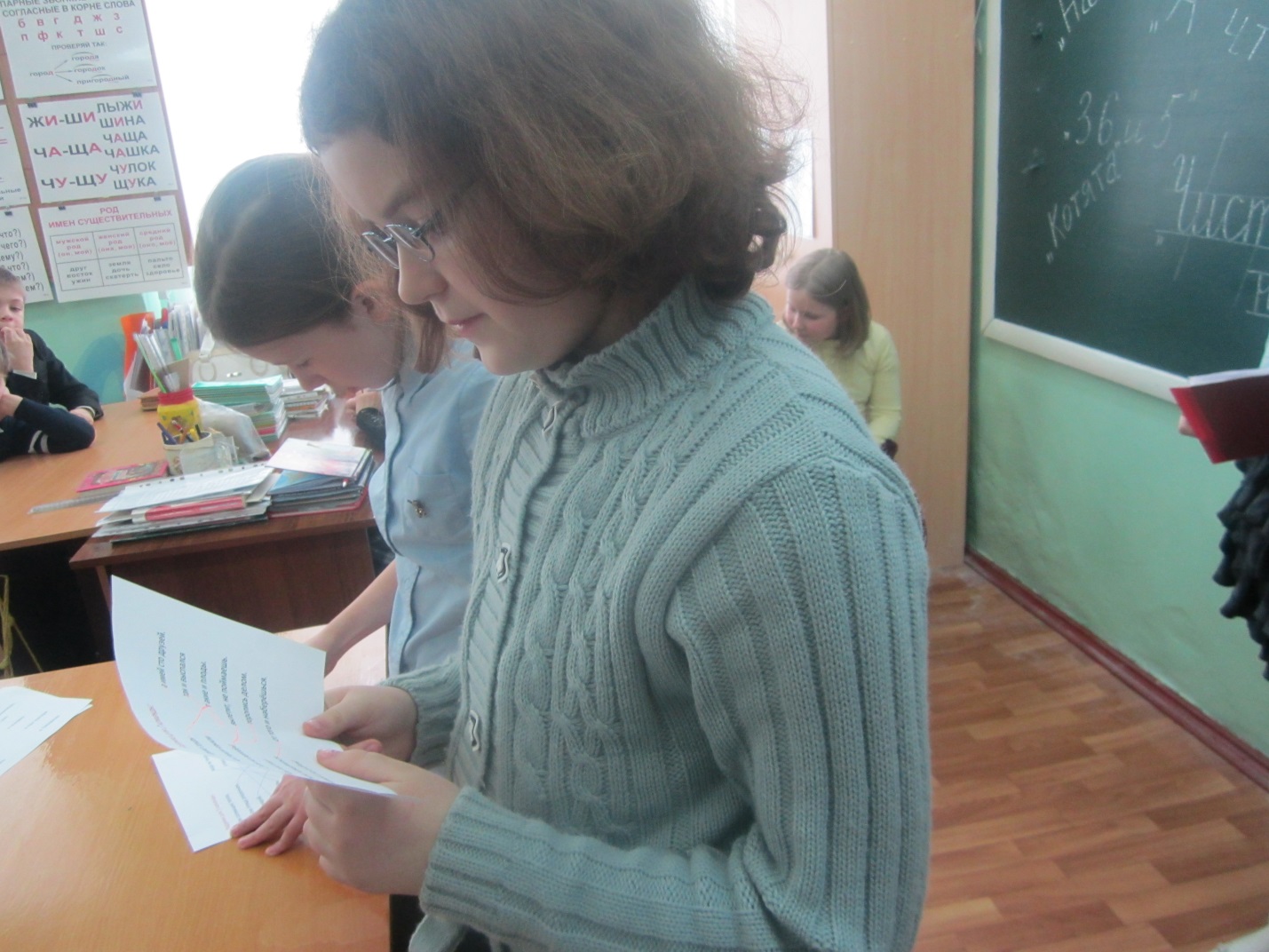 Выводы:     Все работы были очень интересными, забавными и увлекательными. Больше всего ребятам запомнился первый день мероприятия посвященный творчеству С.Михалкова.Все были заняты делом: играли, соревновались, помогали друг другу.  Вся неделя была насыщенной, яркой и содержательной. Все пять дней в начальной школе праздничное, приподнятое настроение.Можно с уверенностью сказать, что «Неделя русского языка и литературы» прошла в атмосфере творчества, сотрудничества и показала высокую результативность работы начальных классов. Коллектив учителей начальных классов благодарит своих учеников за любознательность, активность, доброту; благодарит родителей за помощь в организации мероприятия.